	Objednávka vydaná	Číslo:	OV-173/2021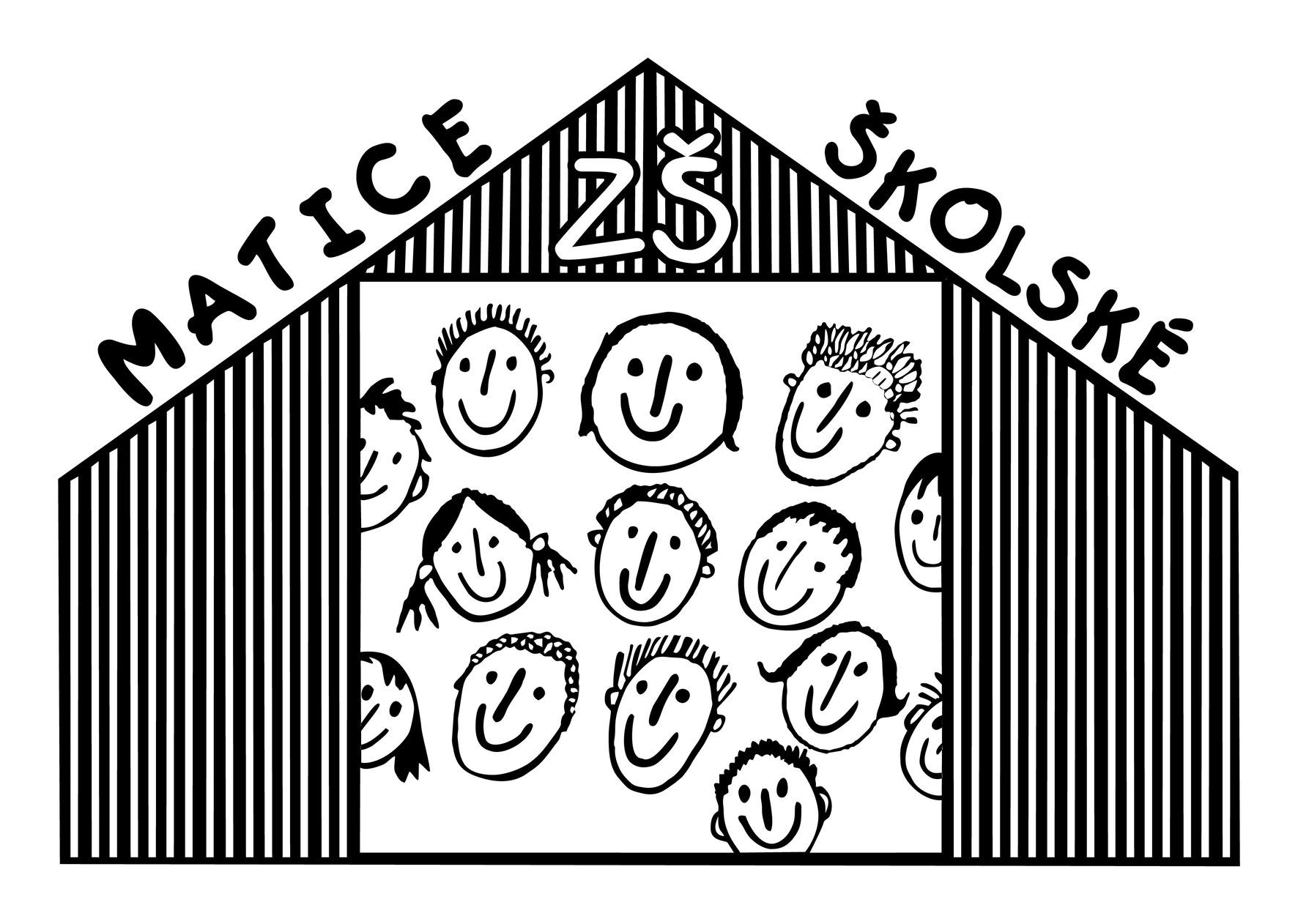 Datum vystavení: 10.12.2021Externí číslo:Základní škola, Matice školské 3, České BudějoMatice školské 62/3Kód	Předmět plnění	Množství / j.	Cena za MJ	Cena celkem(v CZK) Objednáváme u Vás:	školní fotografie 1-5 TŘ.	1	63 780,000	63 780,00	Částka k úhradě v CZK	63 780,00...........................................................................	..................................................................................................................................Razítko a podpis:	Převzal(a), dne:	1 z 1ODBĚRATEL:DODAVATEL:Zákaznické číslo: 37003  České BudějoviceČeská republikaIČO:	00581631DIČ:PRESTIGE PHOTO s.r.o.Blattného 2342/15158 00  Praha 13CZADRESA SÍDLA:PRESTIGE PHOTO s.r.o.Blattného 2342/15158 00  Praha 13CZIČO: DIČ:27163105CZ27163105Částky v CZKCelkem63 780,00Zaokrouhlení0,00